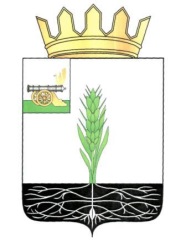 АДМИНИСТРАЦИЯ МУНИЦИПАЛЬНОГО ОБРАЗОВАНИЯ 
«ПОЧИНКОВСКИЙ РАЙОН» СМОЛЕНСКОЙ ОБЛАСТИР А С П О Р Я Ж Е Н И Е О внесении изменения в распоряжение Администрации муниципального образования «Починковский район» Смоленской области от 16.07.2021 № 0793-р/адмВнести в распоряжение Администрации муниципального образования «Починковский район» Смоленской области от 16.07.2021 № 0793-р/адм «Об  утверждении Перечня массовых социально значимых муниципальных услуг, подлежащих переводу в электронный формат на территории             муниципального образования «Починковский район» Смоленской области» следующее изменение:- приложение дополнить позицией следующего содержания:Глава муниципального образования«Починковский район» Смоленской области                                           А.В. Голубот23.09.2021№1086-р/адм41.Выдача специального разрешения на движение по автомобильным дорогам тяжеловесного и (или) крупногабаритного транспортного средства в соответствии с полномочиями, определенными в статье 31 Федерального закона «Об автомобильных дорогах и о дорожной деятельности в Российской Федерации и о внесении изменений в отдельные законодательные акты Российской Федерации»Миллер Екатерина Анатольевна, начальник Отдела строительства и жилищно-коммунального хозяйства Администрации муниципального образования "Починковский район" Смоленской области8-48149-4-27-54